Publicado en Toledo el 22/12/2022 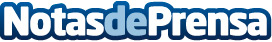 Esta Navidad los rellenos de carne se preparan solos gracias a EmcesaEmcesa propone un menú de Navidad con deliciosos rellenos de secreto, cerdo marinado o angus, entre otras sugerencias perfectas Datos de contacto:Mari Carmen Martínez91 721  79 29Nota de prensa publicada en: https://www.notasdeprensa.es/esta-navidad-los-rellenos-de-carne-se-preparan Categorias: Nacional Gastronomía Restauración Consumo http://www.notasdeprensa.es